Председатель антинаркотической комиссииХоперского сельского поселения Тихорецкого района                                                                                                                                                            С.Ю. Писанов№Отчет о проведенных антинаркотических мероприятиях, организованных в Хоперском сельском поселении Тихорецкого района за октябрь 2022 года Отчет о проведенных антинаркотических мероприятиях, организованных в Хоперском сельском поселении Тихорецкого района за октябрь 2022 года Отчет о проведенных антинаркотических мероприятиях, организованных в Хоперском сельском поселении Тихорецкого района за октябрь 2022 года Отчет о проведенных антинаркотических мероприятиях, организованных в Хоперском сельском поселении Тихорецкого района за октябрь 2022 года Отчет о проведенных антинаркотических мероприятиях, организованных в Хоперском сельском поселении Тихорецкого района за октябрь 2022 года Краткая характеристика проведенного мероприятия, оценка качества№Наименование антинаркотического мероприятия, охват участниковПрименение средств технического обучения (презентация, видеороликов, интернет - ресурс)ФИО специалистов (должность) принявшего участие  в проведении мероприятия Дата, время и место проведённого мероприятияФИО ответственного лица, контактный телефонКраткая характеристика проведенного мероприятия, оценка качества1."Мы сильные и ловкие» -Игровая программа.Охват-6 человек--06.10.202215:30МКУК «СДК Хоперского СП ТР»Ст. Хоперская, ул. Школьная, д. 3ДиректорМишенчук Любовь Васильевна 92-1-916 октября в Доме культуры станицы Хоперской была проведена игровая программа «Мы сильные и ловкие» для молодежи Хоперского сельского поселения.    Ребята принимали активное участие в данном мероприятии им были предложены занимательные конкурсы с бегом, прыжками, эстафеты с мячами, кеглями и обручами, где они смогли проявить свои спортивные, умственные способности. Спортивный задор и желание добиться победы для своей команды захватывали детей настолько, что они не замечали происходящего вокруг. Все старались изо всех сил прийти к финишу первыми.2.« Сообщи где торгуют смертью» - акция, раздача информационного материалаКоличество участников– 15 человекЛистовки-19.10.202213:00МКУК «СДК Хоперского СП ТР»Ст. Хоперская, ул. Школьная, д.3 Директор МишенчукЛюбовь Васильевна 92-1-9119 октября в ходе проведения акции, связанной с предотвращением незаконного потребления и оборота наркотических средств и психотропных веществ, молодежи и жителям станицы были розданы листовки с номером телефона доверя.  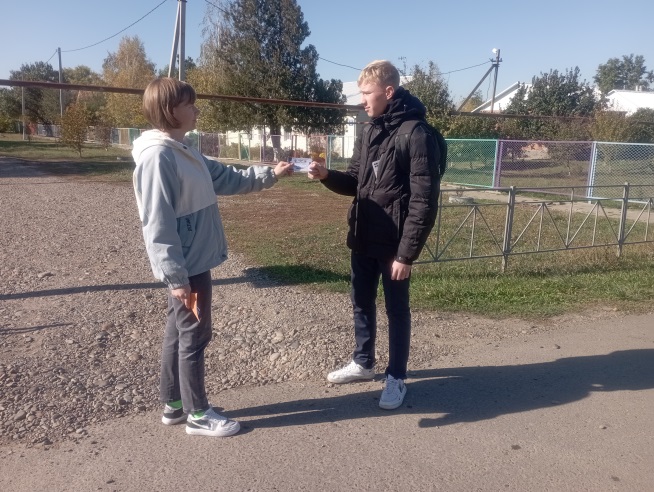 3."Олимпийские чемпионы России- пример для молодежи» -познавательная программа.Охват-9 человекПрезентация, интернет -ресурс21.10.202215:30МКУК «СДК Хоперского СП ТР»Ст. Хоперская, ул. Школьная, д.3Директор МишенчукЛюбовь Васильевна 92-1-91 21 октября в Доме культуры станицы Хоперской была проведена познавательная программа "Олимпийские чемпионы России- пример для молодежи» для воспитанников КЛО "Атлант" и КЛО "Фантазия".  Целью мероприятия было расширить представление ребят об истории отечественного спорта; формировать положительную нравствнную оценку спортивных достижений страны, позитивное отношеие к героям отечественного спорта; побуждать к участию в спортивных кружках, секциях.   Ребята активно принимали участие в данном мероприятии: отвечали на вопросы, рассказывали о своих любимых спортсменах и любимых видах спорта.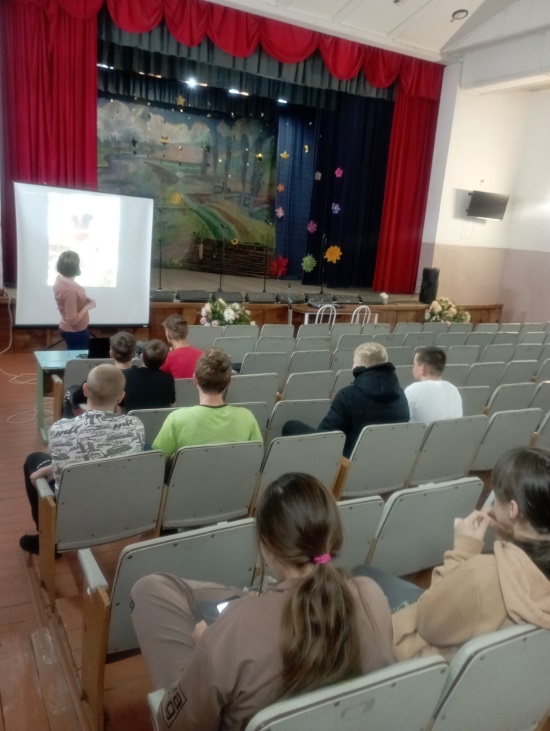 